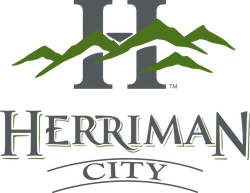 YOUTH COUNCIL AGENDA CANCELLATION NOTICEThursday, May 12, 2022Notice is Hereby Given that the Herriman City Youth Council meeting scheduled for May 12, 2022 has been CANCELLED 	Certificate of PostingI, Wendy Thorpe, the duly appointed, qualified, and acting Deputy City Recorder of Herriman City, Utah, do hereby certify that the above and foregoing is a full, true and correct copy of the agenda; it was emailed to at least one newspaper of general circulation within the geographic jurisdiction of the public body. The agenda was also posted at the principal office of the public body. Also posted on the Utah State Public Notice Website http://www.utah.gov/pmn/index.html and on Herriman City’s website at www.herriman.orgPosted and Dated this 117th day of May, 2022 			Wendy Thorpe, Deputy City Recorder